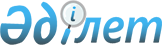 Об определении целевых групп и установлении дополнительного перечня лиц, относящихся к целевым группам, проживающих на территории района имени Габита Мусрепова Северо-Казахстанской области, на 2015 годПостановление акимата района имени Габита Мусрепова Северо-Казахстанской области от 2 декабря 2014 года № 420. Зарегистрировано Департаментом юстиции Северо-Казахстанской области 23 декабря 2014 года № 3021

      В соответствии с пунктом 2 статьи 5, подпунктом 2) статьи 7 Закона Республики Казахстан от 23 января 2001 года «О занятости населения», акимат района имени Габита Мусрепова Северо-Казахстанской области ПОСТАНОВЛЯЕТ:



      1. Определить целевые группы, проживающих на территории района имени Габита Мусрепова Северо-Казахстанской области, на 2015 год:



      1) малообеспеченные;



      2) молодежь в возрасте до двадцати одного года;



      3) воспитанники детских домов, дети-сироты и дети, оставшиеся без попечения родителей, в возрасте до двадцати трех лет;



      4) одинокие, многодетные родители, воспитывающие несовершеннолетних детей;



      5) граждане, имеющие на содержании лиц, которые в порядке, установленном законодательством Республики Казахстан, признаны нуждающимися в постоянном уходе, помощи или надзоре;



      6) лица, предпенсионного возраста (за два года до выхода на пенсию по возрасту);



      7) инвалиды;



      8) лица, уволенные из рядов Вооруженных Сил Республики Казахстан;



      9) лица, освобожденные из мест лишения свободы и (или) принудительного лечения;



      10) оралманы;



      11) выпускники организаций высшего и послевузовского образования;



      12) лица, высвобожденные в связи с ликвидацией работодателя-юридического лица либо прекращением деятельности работодателя-физического лица, сокращением численности или штата работников;



      13) лица, состоящие на учете службы пробации уголовно-исполнительной инспекции;



      14) лица, потерпевшие от акта терроризма, и лица, участвовавшие в его пресечении. 



      2. Установить дополнительный перечень лиц, относящихся к целевым группам, на территории района имени Габита Мусрепова Северо-Казахстанской области:



      1) молодежь в возрасте от двадцати одного года до двадцати девяти лет;



      2) безработные лица, старше пятидесяти лет;



      3) лица, не занимающиеся трудовой деятельностью двенадцать и более месяцев.



      3. Контроль за исполнением настоящего постановления возложить на заместителя акима района, курирующего данную сферу.



      4. Настоящее постановление вводится в действие по истечении десяти календарных дней после дня его первого официального опубликования.

 

 
					© 2012. РГП на ПХВ «Институт законодательства и правовой информации Республики Казахстан» Министерства юстиции Республики Казахстан
				

      Аким

      района имени Габита Мусрепова

      Северо-Казахстанской областиВ. Дудов